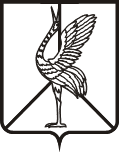 Администрация городского поселения «Борзинское»ПОСТАНОВЛЕНИЕ«31»  августа  2020 года					                                    № 502город БорзяО некоторых  вопросах снятия ограничительных мероприятий в условиях распространения новой коронавирусной инфекции, вызванной  2019-nCoV на территории городского поселения «Борзинское»В соответствии с  Указом  Президента Российской Федерации от 11 мая 2020 года № 316 «Об определении порядка продления мер по обеспечению санитарно-эпидемиологического благополучия населения в субъектах Российской Федерации в связи с распространением новой коронавирусной инфекции COVID-2019»,  руководствуясь Федеральным законом «Об общих принципах организации местного самоуправления в Российской Федерации» от 06 октября 2003 г. № 131-ФЗ, Постановлением Губернатора Забайкальского края «О внесении изменений в некоторые постановления Губернатора Забайкальского края по вопросам снятия ограничительных мероприятий в условиях распространения новой коронавирусной инфекции (2019-nCoV) на территории Забайкальского края»,  администрация городского поселения «Борзинское» постановляет: 1.Возобновить на территории городского поселения «Борзинское» проведение деловых мероприятий с числом участников более 50 человек, а также культурных, спортивных, физкультурных, зрелищных и  иных массовых мероприятий при условии:- очного присутствия граждан, в том числе участников, зрителей (далее - граждан), в местах проведения мероприятий, в том числе помещениях, в количестве не более 50% численности от единовременной пропускной способности в месте проведения мероприятия, фактической вместимости (фактического количества посадочных мест в месте проведения мероприятия для граждан);- реализация билетов для граждан в целях заполнения не более 50% численности от единовременной пропускной способности в месте проведения мероприятия, фактической вместимости (фактического количества посадочных мест в месте проведения мероприятия для граждан);- использования гражданами средств индивидуальной защиты органов дыхания (маски с учетом требований об их смене не реже 1 раза в 3 часа и организации организаторами мероприятий сбора использованных масок, респираторы);- соблюдения социального дистанцирования (не менее 1,5 метра между гражданами);- соблюдения организаторами мероприятий и гражданами соответствующих методических рекомендаций МР 3.1/2.1.0202-20 «Рекомендации по проведению профилактических мероприятий по предупреждению распространения новой коронавирусной инфекции (COVID-19) при осуществлении деятельности театров и концертных залов», утвержденных руководителем Федеральной службы по надзору в сфере защиты прав потребителей и благополучия человека 21 июля 2020 года ; методических рекомендаций МР 3.1/2.1.0198-20 «Рекомендации по проведению профилактических мероприятий по предупреждению распространения новой коронавирусной инфекции (COVID-19) при осуществлении конгрессной и выставочной деятельности», утвержденных руководителем Федеральной службы по надзору в сфере защиты прав потребителей и благополучия человека 26 июня 2020 года; Регламента по организации и проведению официальных физкультурных и спортивных мероприятий на территории Российской Федерации в условиях сохранения рисков распространения  COVID-10, утвержденного 31 июля 2020 года Министром спорта Российской Федерации и Главным государственным санитарным врачом Российской Федерации»;2.Хозяйствующим субъектам, осуществляющим проведение мероприятий, указанных в пункте 1 настоящего постановления, обеспечить выполнение мероприятий по подготовке к возобновлению деятельности с учетом требований настоящего постановления и постановления Губернатора Забайкальского края № 30, а также санитарно-эпидемиологических правил и методических рекомендаций, утвержденных Федеральной службой по надзору в сфере защиты прав потребителей и благополучия человека»; 3. Пункт 1, абзац 2 пункта 5, абзац 2 пункта 6 постановления администрации городского поселения «Борзинское» от 30.03.2020 года № 193 «О дополнительных мерах, направленных на недопущение распространения новой коронавирусной инфекции, вызванной  2019-nCoV на территории городского поселения «Борзинское» признать утратившими силу.        4. Настоящее постановление вступает в силу на следующий день после дня его официального опубликования в периодическом печатном издании газете «Борзя-Вести» и обнародования на специально оборудованном стенде в фойе 1 этажа административного здания администрации городского поселения «Борзинское» по адресу: г.Борзя, ул.Савватеевская, 23.       5.  Настоящее постановление подлежит размещению на официальном сайте городского поселения «Борзинское» в информационно-телекоммуникационной сети «Интернет» (www.борзя-адм.рф).Глава городского поселения «Борзинское»	   С.А.Русинов